Таймырское муниципальное бюджетное дошкольное образовательное учреждение «Дудинский детский сад общеразвивающего вида с приоритетным осуществлением деятельности по художественно-эстетическому направлению развития детей  «Забава». Дудинка, ул. Островского д.3, тел/факс (39191) 5–05–10, e-mail: zabawa00@mail.ru 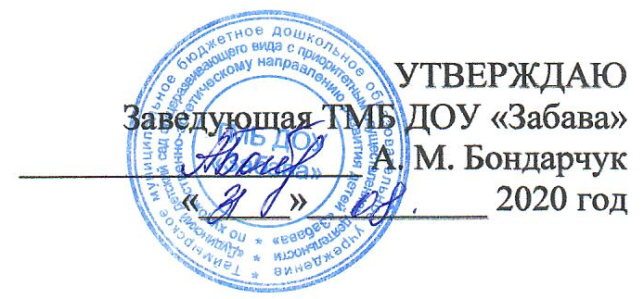 ПОЛОЖЕНИЕо группе компенсирующей направленностидля детей, имеющих нарушение речиТаймырского муниципального бюджетного дошкольного образовательного учреждения  «Дудинский детский сад общеразвивающего вида с приоритетным осуществлением деятельности по художественно-эстетическому направлению развития детей «Забава»1.Общие положения1.1. Настоящее Положение определяет порядок организации деятельности группы компенсирующей направленности для детей с тяжелыми нарушениями речи (далее  ГКН ТНР) Таймырского муниципального бюджетного дошкольного образовательного учреждения «Дудинский детский сад общеразвивающего вида с приоритетным осуществлением деятельности по художественно – эстетическому направлению развития детей «Забава» (далее - ДОУ). Положение определяет цели, задачи, содержание и порядок организации деятельности логопедической группы в ДОУ1.2.Настоящее Положение о ГКН ТНР разработано в соответствии с:- Федеральным Законом Российской Федерации от 29.12.2012 г. № 273-ФЗ «Об образовании в Российской Федерации»; - Федеральным Законом «Об основных гарантиях прав ребенка в Российской Федерации» от 24.07.98 № 124-ФЗ;- Приказом Министерства образования и науки Российской Федерации от 17 октября 2013г. № 1155 «Об утверждении Федерального государственного образовательного стандарта дошкольного образования»;- Письмом Министерства образования и науки Российской Федерации от 28.02.14г. № 08-249 «Комментарии к ФГОС дошкольного образования»;-Приказом Министерства образования и науки Российской Федерации от 30.08.2013 г. №1014 «Об утверждении Порядка организации и осуществления образовательной деятельности по общеобразовательным программам дошкольного образования»; -Постановлением Главного государственного санитарного врача Российской Федерации от 15 мая 2013 г. № 26 г. «Об утверждении СанПиН 2.4.1.3049-13 «Санитарно эпидемиологические требования к устройству, содержанию и организации режима работы дошкольных образовательных организаций»;- Письмом Министерства образования РФ №АФ-150/06 от 18.04.2008г. «О создании условий для получения образования детьми с ограниченными возможностями здоровья и детьми-инвалидами»;-Приказом Министерства образования и науки Российской Федерации от 20.09.2013 г. №1082 «Об утверждении положения о психолого-медико-педагогической комиссии»;- Приказом Министерства образования и науки Российской Федерации (Минобрнауки России) от 29 декабря 2014 г. №1601  «Продолжительности рабочего времени (норме часов педагогической работы за ставку заработной платы) педагогических работников» (под ред. Приказа Минобрнауки РФ от 29.06.2016г. №755); - Уставом ТМБ ДОУ «Детский сад общеразвивающего вида «Забава».1.3. Группа компенсирующей направленности открывается в помещении, отвечающему санитарным нормам и правилам пожарной безопасности, оборудованному в соответствии с требованиями коррекционной педагогики и психологии, Федерального государственного образовательного стандарта дошкольного образования.1.4. Группа компенсирующей направленности – форма организации образовательного процесса, при котором дети с ТНР обучаются по АООП ДО  для детей с тяжелыми нарушениями речи ТМБ ДОУ «Детский сад общеразвивающего вида «Забава» 1.5. Настоящее положение разработано с целью обеспечения каждому ребенку, имеющему ТНР, необходимой коррекционно-педагогической и медико-социальной помощи.1.6. Коррекционно-развивающее сопровождение воспитанников с ТНР осуществляется в соответствии с принципами гуманизма, свободного развития личности и обеспечивает адаптивность и вариативность системы дошкольного образования.1.7. Система коррекционно-развивающего сопровождения предусматривает психолого-диагностическое, консультативное, коррекционно-развивающее направление деятельности.          1.8.  Плата за содержание детей в логопедической группе взимается в соответствии  с законодательством РФ.          1.9.  Открытие, дальнейшее функционирование и закрытие группы осуществляется приказом заведующего ДОУ.           1.10. Настоящее положение вступает в силу с даты его подписания и действует до принятия нового.2.      Цель и деятельность ГКН ТНР        2.1. Цель организации ГКН ТНР в Учреждении:-создание целостной системы, обеспечивающей оптимальные педагогические условия для коррекции нарушений в развитии речи детей (первичного характера), в освоении ими дошкольных образовательных программ и подготовка детей к успешному обучению в общеобразовательной школе.        2.2. Основные задачи ГКН ТНР:-коррекция нарушений устной речи детей: формирование правильного произношения,  обеспечение и усвоения лексических и грамматических средств языка, развитие навыков связной речи;          -своевременное предупреждение и выявление особых образовательных потребностей воспитанников, имеющих ТНР;          -активизация познавательной деятельности детей;          -коррекция речевого развития;          -коррекция недостатков эмоционально-личностного и социального развития;          -повышение родительской компетентности в вопросах развития и воспитания детей дошкольного возраста, имеющих ТНР. 3. Порядок приема в ГКН ТНР        3.1. Приему в группу компенсирующей направленности подлежат дети в возрасте с 5 до 7  лет имеющие КЗ ТПМПК в соответствии с рекомендациями.        3.2. Направление осуществляется в соответствии  с обследованием речи учителем-логопедом и с согласия родителей.          3.3. Зачисление детей в группу компенсирующей направленности производится только по заявлению родителей (законных представителей) и оформляется приказом заведующего ДОУ.В случае отказа родителей (законных представителей) от коррекционно-развивающего сопровождения ребенка  и создание особых образовательных условий в ГКН ТНР -  отказ оформляется в письменном виде по установленной форме.         3.4. Длительность пребывания воспитанников в ГКН ТНР определяется ТПМПК  в зависимости от динамики коррекции речевого нарушения  на основании КЗ (в соответствии с возрастом детей)        3.5. Ответственность за обязательное посещение детьми занятий в ГКН ТНР несут родители (законные представители), учитель-логопед, воспитатель и заведующий ДОУ.            3.6. Выпуск детей из группы компенсирующей направленности проводится  в конце учебного года на плановом заседании ПМПК.          3.7. Наполняемость группы компенсирующей направленности определяется нормативами в соответствии с Приказом  Минобрнауки  России № 1014 от 30.08.2013.  Количество детей в группах компенсирующей направленности не должно превышать (в ред. Приказа Минпросвещения России от 21.01.2019 № 32) для детей с тяжелыми нарушениями речи – 6 детей в возрасте до 3 лет и 10 детей в возрасте старше 3 лет.           3.8.  Дополнительный набор осуществляется в течение года в соответствии с КЗ и при наличии свободных мест.              3.9. Заведующий ДОУ несет личную ответственность за прием детей в группу компенсирующей направленности в соответствии с данным Положением.4. Организация и содержание работы  4.1.  ГКН ТНР функционирует в режиме полного рабочего дня (с 12-часовым пребыванием детей), с 7.30 до 19.30 в режиме 5-дневной рабочей недели. Образовательная деятельность осуществляется  в соответствии с АООП ДО.4.2. В группе предусматривается четкая организация всего коррекционно-развивающего процесса:-    своевременное обследование речевого развития детей;- рациональное расписание организованной образовательной деятельности и коррекционных занятий;-    планирование индивидуальной и групповой коррекционной работы с детьми;- совместная работа учителя-логопеда с воспитателями, родителями и специалистами ДОУ.            4.3.   Коррекционная работа в группе для детей с ТНР проводится с учетом режима работы ДОУ, во время любой деятельности детей: игровой, коммуникативной, трудовой,познавательно-исследовательской, продуктивной, музыкально-художественной, чтения.Максимально допустимый объем образовательной нагрузки в первой половине дня старшей и подготовительной групп - 45 минут и 1,5 часа соответственно.Основными формами коррекционной работы в группе для детей с ТНР являютсяиндивидуальные, подгрупповые и фронтальные занятия.Фронтальные (групповые) занятия в ГКН ТНР проводятся учителем-логопедом 3 раза в неделю по 30 минут; подгрупповые – 2 раза в неделю по 20минут; индивидуальные 3 раза в неделю по 15-20 минут.            Продолжительность занятий:- для детей пятого года жизни индивидуальные занятия не превышают 15-ти минут,фронтальные занятия 25-ти минут;- для детей шестого, седьмого года жизни индивидуальные занятия не превышают 20-тиминут, фронтальные занятия 30-ти минут. 	Индивидуальные занятия специалистами (учитель-логопед, учитель-дефектолог, педагог-психолог) проводятся в утренние и вечерние часы в не зависимости от занятий, проводимых воспитателями.   Коррекционно-развивающие занятия с детьми проводятся с 22 сентября по  май включительно. С 01 по 21 сентября  логопед проводит углубленное речевое обследование каждого воспитанника группы, результаты которого заносятся в речевую карту. По результатам обследования составляется индивидуальный маршрут ребенка на учебный год.4.4. Участники коррекционной работы в ГКН ТНР            4.4.1. Учитель-логопед:- принимает участие в разработке АООП;- в течение учебного года осуществляет первичное обследование речевого развития детейгрупп общеразвивающей направленности с согласия родителя (законного представителя);- формирует список воспитанников, зачисленных в группу для детей с ТНР, на учебныйгод в соответствии с предельной наполняемостью, установленной настоящимПоложением;- заполняет речевую карту на каждого воспитанника группы для детей с ТНР всоответствии с речевым статусом ребёнка, исходя из Коллегиального заключенияТПМПК;- составляет индивидуальный образовательный маршрут для каждого воспитанника,обеспечивающий удовлетворение особых образовательных потребностей детей, имеющихТНР, их интеграцию в ДОУ;-определяет периодичность и продолжительность проведения индивидуальных и фронтальных занятий в группе для детей с ТНР;- самостоятельно отбирает методы и приёмы логопедической помощи, корректируетсодержание коррекционной работы;-проводит мониторинг речевого развития детей с ТНР в конце учебного года, документально фиксирует динамику устранения речевых нарушений у воспитанниковгруппы. -взаимодействует с педагогическими работниками, родителями (законнымипредставителями) ДОУ;- обеспечивает повышение педагогической компетентности родителей (законныхпредставителей) в вопросах развития и воспитания детей;-осуществляет связь со специалистами, территориальной психолого-медико-педагогической комиссией;- контролирует выполнение воспитателями рекомендаций по проведению коррекционнойработы с воспитанниками группы;- ведёт необходимую документацию по планированию, проведению коррекционнойработы;- представляет ежегодный отчет о результативности коррекционной работы группы длядетей с ТНР;-оказывает консультативную помощь педагогическим работникам группобщеразвивающей направленности, родителям (законными представителями) попрофилактике речевых нарушений воспитанников ДОУ, дает необходимые рекомендации.        4.4.2. Воспитатель:-ежедневно во второй половине дня воспитатели проводят индивидуальную и подгрупповую работу с детьми по заданию учителя-логопеда;- создает предметную развивающую среду для преодоления речевых нарушений увоспитанников;- проводит мониторинг усвоения содержания АООП воспитанниками группы;- для корректировки задач разрабатывает индивидуальные образовательные маршруты длядетей;- планирует и проводит с воспитанниками группы: основную образовательнуюдеятельность, образовательную деятельность, осуществляемую в ходе режимныхмоментов, самостоятельную деятельность детей;- участвует по заданию учителя-логопеда, других специалистов в реализациикоррекционных мероприятий, обеспечивающих коррекцию и компенсацию отклонений вречевом развитии, с учетом возрастных и психофизиологических особенностейвоспитанников группы;- осуществляет контроль над правильным произношением скорректированных учителем-логопедом звуков на этапе автоматизации у воспитанников группы во всех видах детскойдеятельности, самостоятельной деятельности, режимных моментах в течение дня;- взаимодействует с учителем-логопедом, педагогическими работниками ТМБ ДОУ,родителями (законными представителями) воспитанников группы по вопросамреализации коррекционной программы;вовлекает в коррекционную работу родителей (законных представителей)воспитанников, обеспечивает заинтересованность в ее результативности;- ведет необходимую документацию по планированию образовательной деятельности икоррекционных мероприятий.      4.4.3. Музыкальный руководитель:- планирует содержание работы по освоению детьми с ТНР основной образовательнойпрограммы дошкольного образования по разделу «Музыкальное развитие», проводитобразовательную деятельность, осуществляемую в процессе организации музыкальнойдеятельности воспитанников с учётом их возрастных и психофизиологическихособенностей;- отбирает музыкальный и художественный репертуар с учетом проведениякоррекционной работы с воспитанниками группы;- планирует содержание занятий по логопедической ритмике с учётом рекомендацийучителя-логопеда;- совместно с воспитателями группы проводит занятия по логопедической ритмике своспитанниками группы;- осуществляет контроль над правильным произношением скорректированных учителем-логопедом звуков на этапе автоматизации у воспитанников группы во времяобразовательной деятельности, осуществляемой в процессе организации музыкальнойдеятельности;-проводит мониторинг усвоения содержания АООП по разделу «Музыкальное развитие»;- взаимодействует с учителем-логопедом, педагогическими работниками ДОУ,родителями (законными представителями) воспитанников по вопросам реализации задачмузыкального образования и развития детей дошкольного возраста в условиях детскогосада;- ведет необходимую документацию по планированию образовательной деятельности;- представляет ежегодный отчет о результативности усвоения содержания АООП поразделу «Музыкальное воспитание»       4.4.4. Инструктор по физической культуре /инструктор по плаванию:- планирует содержание работы по освоению детьми с ТНР АООП в образовательнойобласти «Физическое развитие», проводит образовательную деятельность своспитанниками группы, осуществляемую в процессе организации деятельности пофизической культуре/ обучению плаванью с учётом их возрастных ипсихофизиологических особенностей.- совместно с воспитателем группы проводит с воспитанниками группы занятия пофизической культуре/обучению плаванию;- во время проведения занятий по физической культуре/обучению плаваньюосуществляет контроль над правильным произношением скорректированных учителем-логопедом звуков на этапе автоматизации у воспитанников группы;- проводит совместно с воспитателями мониторинг усвоения воспитанниками группысодержания АООП в образовательной области «Физическое развитие»;взаимодействует с учителем-логопедом, педагогическими работниками ДОУ,родителями (законными представителями) воспитанников группы по вопросамреализации АООП в образовательной области «Физическое развитие»;- ведет необходимую документацию по планированию образовательной деятельности вовладении детьми группы физической культурой, элементарными нормами и правиламиздорового образа жизни;-представляет ежегодный отчет о результативности усвоения содержания АООП вобразовательной области «Физическое развитие» воспитанниками группы.        4.4.5. Заведующий ТМБ ДОУ:- обеспечивает условия, направленные на коррекцию речевого развития воспитанников идостижения ими уровня речевого развития, соответствующего возрастной норме, напрофилактику нарушений в развитии устной и письменной речи воспитанников ДОУ;-обеспечивает комплектование группы для детей с ТНР;- приказом по ДОУ утверждает список воспитанников группы для детей с ТНР;-осуществляет контроль за работой группы для детей с ТНР.        4.4.6. Старший воспитатель:- планирует, координирует взаимодействие педагогических работников ДОУ, родителей(законных представителей) воспитанников группы для детей с ТНР по вопросам освоенияАООП;- обеспечивает взаимодействие в разработке и реализации коррекционных мероприятийпедагогических, медицинских работников ДОУ и других организаций,специализирующихся в области оказания поддержки детям, имеющим нарушения речи;- организует проведение мониторинга усвоения воспитанниками группы для детей с ТНРсодержания АООП, осуществляет анализ мониторинга и результативности коррекционнойработы;- контролирует применение педагогических технологий, обеспечивающих коррекцию икомпенсацию отклонений в речевом развитии детей, соблюдение требований кмаксимально допустимому объему недельной образовательной нагрузки, динамикуустранения речевых нарушений воспитанников группы для детей с ТНР, планированиеобразовательной деятельности и коррекционных мероприятий.      4.4.7. Родители (законные представители):- создают в семье условия, благоприятные для общего и речевого развития ребенка,обеспечивают непрерывность коррекционно-образовательного процесса;- взаимодействуют с педагогическими работниками по преодолению речевых нарушенийребенка.5. Руководство и контроль 5.1.  Работу   группы компенсирующей направленности     для      детей  возглавляет заведующий ДОУ (лицо заменяющее старший воспитатель).  5.2. Заведующий ДОУ (старший воспитатель) осуществляют систематический контроль и несут персональную ответственность за правильную организацию в группах для детей с  ТНР образовательного процесса и проведение всего комплекса мероприятий, направленных на коррекцию отклонений в речевом  развитии детей, повышение квалификации педагогов, проводит анализ эффективности работы в данной группе           5.3. Назначение и увольнение воспитателей, учителя-логопеда, музыкальных руководителей, инструктора по ФК, педагога-психолога, дефектолога  (всех специалистов) и комплектование ГКН ТНР производится заведующим ДОУ.5.4. Права и обязанности педагогического работника и обслуживающего персонала группы компенсирующей направленности  для детей с ТНР определяются Правилами внутреннего трудового распорядка, должностными инструкциями и другими локальными актами.6. Кадровое обеспечение6.1. Образовательный процесс, коррекционно-педагогическую помощь детям в группах компенсирующей направленности осуществляют: учитель-логопед, воспитатели группы компенсирующей направленности, педагог-психолог, музыкальный руководитель, инструктор по физической культуре, имеющие педагогическое образование.6.2. На должность учителя-логопеда назначаются лица, имеющее специальное высшее дефектологическое образование, закончившие педагогический институт (дефектологический факультет – отделение логопедии или факультет педагогики и психологии) без предъявления требований к стажу работы.  6.3. На  должность воспитателя, специалистов (педагог-психолог, дефектолог)  ГКН    ТНР назначаются лица, имеющие высшее или среднее специальное педагогическое образование и прошедшие подготовку на специализированных курсах повышения квалификации.7. Документация ГКН ТНР7.1.Учитель - логопед ведёт документацию:–график работы;–циклограмма рабочего времени;–список детей, зачисленных на логопедические занятия; –расписание занятий;–рабочая программа;        – годовой план организационно-методической и коррекционно-развивающей работы учителя- логопеда;–журнал посещаемости;– журнал регистрации индивидуальных консультаций обращений родителей;– речевые карты;– индивидуальные тетради для занятий с детьми (тетрадь взаимосвязи учителя-логопеда и воспитателей логопедической группы; индивидуальные тетради для домашних занятий и взаимосвязи с родителями);–отчет учителя - логопеда за год.